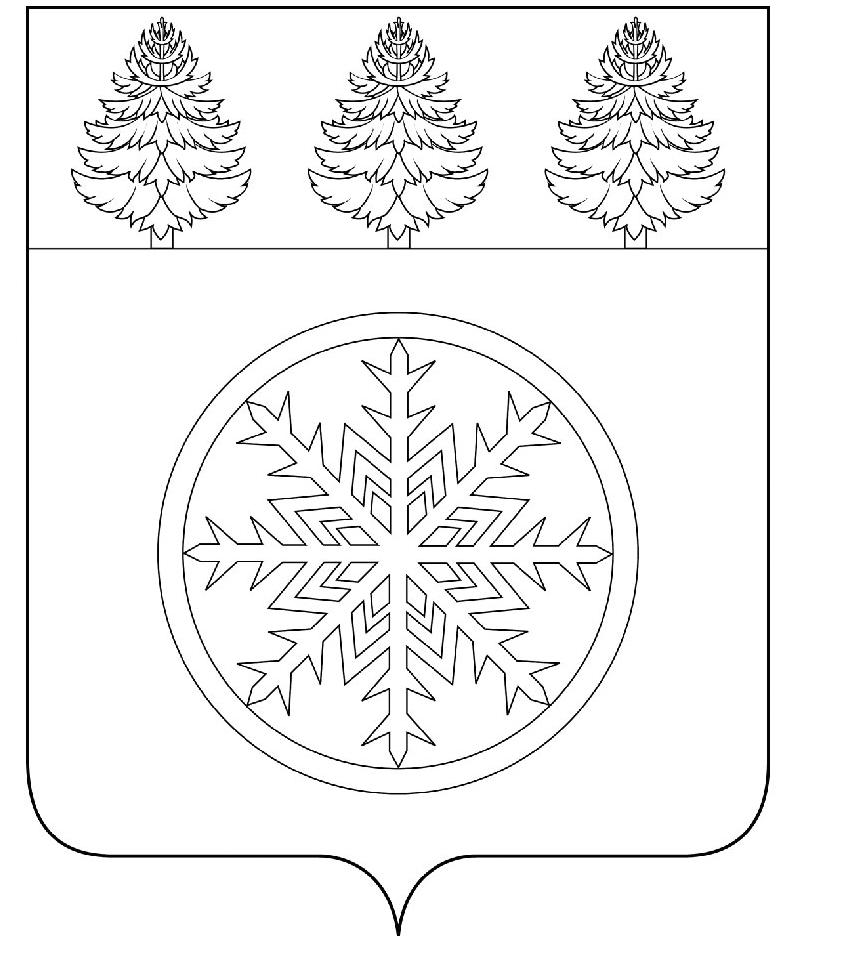 РОССИЙСКАЯ ФЕДЕРАЦИЯИРКУТСКАЯ ОБЛАСТЬАдминистрация Зиминского городского муниципального образованияП О С Т А Н О В Л Е Н И Еот 18.07.2019                 Зима                             № 792Об опубликовании проекта Программы комплексного развитиясоциальной инфраструктуры Зиминского городского муниципальногообразования на 2019 – 2025 годы	Для организации общественного обсуждения, в соответствии с пунктом 5.3 статьи 26 Градостроительного кодекса Российской Федерации, постановлением Правительства Российской Федерации от 01.10.2015 № 1050 «Об утверждении требований к программам комплексного развития социальной инфраструктуры поселений, городских округов», руководствуясь статьей 28 Устава Зиминского городского муниципального образования, администрация Зиминского городского муниципального образованияП О С Т А Н О В Л Я Е Т:1. Опубликовать на официальном сайте администрации Зиминского городского муниципального образования в информационно-телекоммуникационной сети «Интернет» проект Программы комплексного развития социальной инфраструктуры Зиминского городского муниципального образования на 2019 -2025 годы.2. Определить срок для общественного обсуждения проекта Программы комплексного развития социальной инфраструктуры Зиминского городского муниципального образования на 2019 - 2025 годы не менее 30 дней со дня опубликования.3. Письменные предложения по проекту  Программы комплексного развития социальной инфраструктуры Зиминского городского муниципального образования на 2019 - 2025 годы направлять в Комитет имущественных отношений, архитектуры и градостроительства администрации Зиминского городского муниципального образования  в рабочие дни с 8:00 до 17:00 по адресу: 665390 г. Зима, улица Ленина,  д. 5, кабинет № 311, не позднее 06 сентября 2019 года.4. Контроль  исполнения  настоящего постановления оставляю за собой.И.о. мэра Зиминского городского муниципального образования						                  А.В. Гудов